Université Abderrahmane MIRA-Bejaia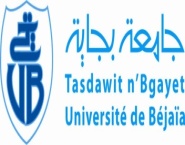 Faculté des sciences humaines et socialesDépartement des sciences socialesObjet : Examen du semestre IIModule : Evaluation des emplois et gestion des paiesNiveau : Master I Psychologie de travail et organisationEnseignant : YOUCEF KHODJA. Ae-mail ; youcefkhodaadil@gmail.comQuestions :D’après vous, quelles sont les obstacles et les difficultés de l’évaluation des emplois en Algérie ? que proposez-vous pour palier à ces obstacles ? (Réponse en 10 lignes maximum)La rémunération des compétences est une alternative à la rémunération traditionnelle fondée sur le poste qui ne prend pas en compte le fait que les contours des emplois et des postes est de plus en plus flou. Comment et pourquoi ? donnez des exemples concrets. (Réponse en 10 lignes au maximum)Parmi les principes de la rémunération est l’équité, expliquez en citant des exemples concrets. ? (réponse en 10 lignes maximum)N.B : Veuillez répondre sur ce spécimen, puis imprimez vos copies de réponse et le déposer auprés de votre enseignant chargé du modulele 15/11/2020Réponse 01 :………………………………………………………………………………………………………………………………………………………………………………………………………………………………………………………………………………………………………………………………………………………………………………………………………………………………………………………………………………………………………………………………………………………………………………………………………………………………………………………………………………………………………………………………………………………………………………………………………………………………………………………………………………………………………………………………………………………………………………………………………………………………………………………………………………………………………………………………………………………………………………………………………………………………Réponse 02 :………………………………………………………………………………………………………………………………………………………………………………………………………………………………………………………………………………………………………………………………………………………………………………………………………………………………………………………………………………………………………………………………………………………………………………………………………………………………………………………………………………………………………………………………………………………………………………………………………………………………………………………………………………………………………………………………………………………………………………………………………………………………………………………………………………………………………………………………………………………………………………………………………………………………Réponse 03 :………………………………………………………………………………………………………………………………………………………………………………………………………………………………………………………………………………………………………………………………………………………………………………………………………………………………………………………………………………………………………………………………………………………………………………………………………………………………………………………………………………………………………………………………………………………………………………………………………………………………………………………………………………………………………………………………………………………………………………………………………………………………………………………………………………………………………………………………………………………………………………………………………………………………Non :Prénom : Note : ……../20